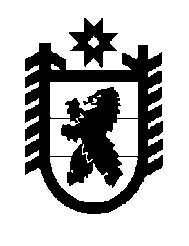 Российская Федерация Республика Карелия    РАСПОРЯЖЕНИЕГЛАВЫ РЕСПУБЛИКИ КАРЕЛИЯРассмотрев предложения органов исполнительной власти Республики Карелия о формировании Программы законодательных инициатив Главы Республики Карелия на июль – декабрь 2018 года:1. Утвердить прилагаемую Программу законодательных инициатив Главы Республики Карелия на июль – декабрь 2018 года (далее  – Программа).2. Руководителям органов исполнительной власти Республики Карелия обеспечить подготовку и представление в Администрацию Главы Республики Карелия проектов законов, пояснительных записок, финансово-экономических обоснований к проектам законов и других материалов, предусмотренных пунктом 27 Положения об организации законопроектной деятельности Главы Республики Карелия, утвержденного Указом Главы Республики Карелия от 31 июля 2013 года № 63, не позднее первого числа месяца, установленного в Программе.3. Согласованные в установленном порядке проекты законов, приложения к ним, другие материалы должны быть представлены в Администрацию Главы Республики Карелия в виде печатных и электронных документов (в электронном виде направляются по адресу pravo@gov.karelia.ru).4. Направить настоящее распоряжение для сведения в Законодательное Собрание Республики Карелия.           ГлаваРеспублики Карелия                                                          А.О. Парфенчиковг. Петрозаводск27 июня 2018 года№ 376-рУтверждена распоряжениемГлавы Республики Карелияот 27 июня 2018 года № 376-р    Программазаконодательных инициатив Главы Республики Карелия 
на июль – декабрь 2018 года_______________№ п/пРабочее название законопроектаИсполнительСроквнесения1.О внесении изменений в отдельные законодательные акты Республики КарелияМинистерство здравоохранения Республики Карелияиюль2.О внесении изменений в Закон Республики Карелия «О налогах (ставках налогов) на территории Республики Карелия»Министерство финансовРеспублики Карелияавгуст3.Об установлении коэффициента, отражающего региональные особенности рынка труда Республики Карелия, 
на 2018 годУправление труда и занятости Республики Карелиясентябрь4.Об установлении величины прожиточного минимума пенсионера 
в Республике Карелия на 2018 годУправление труда и занятости Республики Карелияоктябрь5.О бюджете Республики Карелия 
на 2019 год и на плановый период 
2020 и 2021 годовМинистерство финансовРеспублики Карелияоктябрь6.О внесении изменений в Закон Республики Карелия «О  межбюджетных отношениях в Республике Карелия»Министерство финансовРеспублики Карелияоктябрь7.О внесении изменений в Закон Республики Карелия «О прогнозном плане (программе) приватизации государственного имущества Республики Карелия на 2017 год и на плановый период 2018 и 2019 годов»Министерство имущественных и земельных отношений Республики Карелияноябрь8.О внесении изменений в Закон Республики Карелия «О некоторых вопросах градостроительной деятель-ности в Республике Карелия»Министерство строительства, жилищно-коммунального хозяйства и энергетики Республики Карелиядекабрь